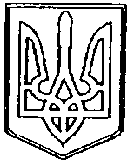 У К Р А Ї Н АЧОРТКІВСЬКА    МІСЬКА    РАДАВИКОНАВЧИЙ КОМІТЕТ48500 вул. Тараса Шевченка, буд.21, м.Чортків, Тернопільська обл.,  тел.(03552) 2-27-98, 2-06-35, факс 2-03-85 www.chortkiv.org.ua   E-mail: MOED@chortkiv.org.ua   Код ЄДРПОУ 24636045  Р І Ш Е Н Н Я від 30 грудня 2015 року № 39Про розгляд скарги  гр. Гарвасюка Б.В.на постанову адміністративної комісіїпри виконавчому комітеті Чортківської міської ради від 02.12.2015 р. № 67До виконавчого комітету Чортківської міської ради надійшла скарга від гр.Гарвасюка Бориса Володимировича на постанову, винесену адміністративною комісією при виконавчому комітеті Чортківської міської ради від 02 грудня 2015 року №67, про притягнення його до адміністративної відповідальності за порушення ст.152 Кодексу України про адміністративні правопорушення, а саме за спалювання сухої рослинності, по вул. Середня, 7 в м.Чорткові, чим гр.Гарвасюк  Б.В. порушив правила благоустрою м.Чорткова.Гр. Гарвасюк Б.В. у своїй скарзі зазначив, що 11.11.2015 року за адресою м.Чортків, вул.Середня,7 працівниками Чортківського ВП головного управління національної поліції в Тернопільській області на нього було складено протокол про адміністративне правопорушення у зв’язку зі спалюванням сухої рослинності по вул.Середня,7. 23.11.2015 року на адресу гр.Гарвасюка Бориса Володимировича надійшов лист із вимогою з’явитися на засідання адмінкоміністративної комісії при виконавчому комітету Чортківської міської ради.В результаті вищенаведеного адміністративна комісія при виконавчому комітеті Чортківської міської ради вирішила притягнути до адміністративної відповідальності гр.Гарвасюка Бориса Володимировича у вигляді штрафу в сумі 340грн. 00коп., що було зафіксована у тексі постанови №67від 02 грудня 2015р.Гр.Гарвасюк Б.В. у своїй скарзі надав пояснення того, що спалювання вищезазначеної сухої рослинності та їх залишків в м.Чорткові по вул.Середня,7 було зумовлено виключно необхідністю наведення порядку на власній присадибній ділянці.23 листопада 2015р. на розгляд адміністративної комісії надійшов протокол, складений працівниками Чортківського ВП головного управління національної поліції в Тернопільській області, про адміністративне правопорушення на гр.Гарвасюка Бориса Володимировича за ст.152 КУпАП, а саме за спалювання сухої рослинності на власній присадибній ділянці по вул.Середня, 7, в м.Чорткові, чим гр.Гарвасюк Б.В. порушив п.8 ч.2.4. розділу 2 правил благоустрою м.Чорткова.23 листопада 2015р. адміністративною комісією було надіслано гр.Гарвасюк Б.В. повідомлення про час та місце проведення комісії, зареєстроване під №206.02 грудня 2015р. відбулося засідання адмінкомісії, на якому був розглянутий вищезазначений протокол. На розгляд справи гр.Гарвасюк Б.В. не  з`явився,  клопотань не надходило, про час та місце розгляду адміністративного протоколу був повідомлений належним чином. У зв’язку із вищезазначеним  адмінкомісією була винесена постанова №67, згідно якої  гр.Гарвасюка Бориса Володимировича було притягнено до адміністративної відповідальності у вигляді штрафу в сумі 340грн. 00коп. 02 грудня 2015 року адмінкомісією на ім’я Гарвасюка Бориса Володимировича було надіслано копію постанови від 02 грудня 2015р. №67, що підтверджується супровідним листом, зареєстрованим під №217.Однак, враховуючи те, що за наявності на перший погляд всіх ознак адміністративного правопорушення, у даному випадку у діях гр.Гарвасюка Б.В. є відсутній сам склад адміністративного правопорушення, а саме відсутня належна суб’єктивна сторона даного діяння, що тягне за собою протизаконність притягнення до адміністративної відповідальності.Враховуючи вищезазначене, керуючись п.3 ч.1 ст.293 Кодексу України про адміністративні правопорушення, пп.4 п.б ч.1 ст.38 Закону України «Про місцеве самоврядування в Україні», виконавчий комітет Чортківської міської ради, - ВИРІШИВ:Постанову адміністративної комісії при виконавчому комітеті Чортківської міської ради від 02 грудня 2015р.  № 67 скасувати та закрити справу.Копію даного рішення направити заявнику.Контроль за виконанням даного рішення покласти на голову адмінкомісії   
 –   Марусяк Г.М.Міський голова                                                                              В.П.ШМАТЬКО